8 класс. Творческая работа «Удивительная вода».Вода – носитель информации. Структурная память воды.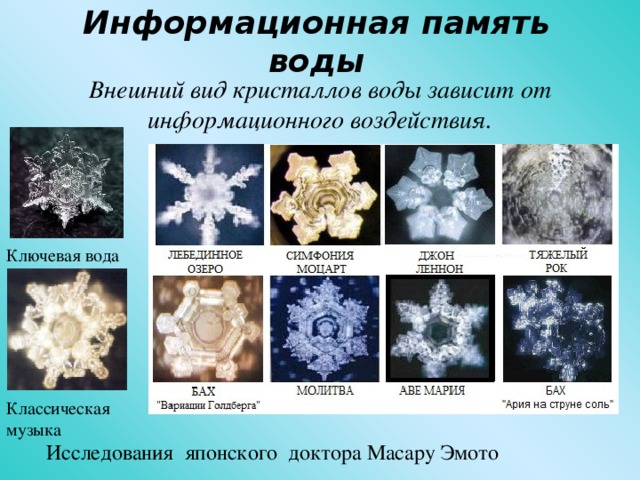 Дистиллированная вода.Дистиллированная вода.Дистиллированная вода.Минеральная вода.Минеральная вода.4.Температура замерзания «тяжелой воды» ____________________________ 5. Как образуется «тяжелая вода»?________________________________________________________________________________________________________Как «тяжелая вода» влияет на живые организмы?________________________________________________________________________________________________________________________________________________________________6. Для чего нужна «тяжелая вода»?(применение)__________________________________________________________________________________________________________________________________________________________________________________________________________________________________________________________________________________________________________«Тяжелая» вода.____________формула тяжелой воды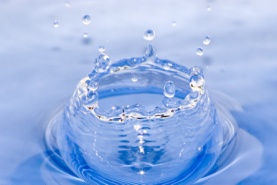 Нарисуйте кристаллы воды, получившие информационное воздействие:Нарисуйте кристаллы воды, получившие информационное воздействие:Синквейн.Синкве́йн (от фр. cinquains, англ. cinquain) — пятистрочная стихотворная форма, возникшая в США в начале XX века под влиянием японской поэзии.Первая строка — тема синквейна, заключает в себе одно слово (обычно существительное или местоимение), которое обозначает объект или предмет, о котором пойдет речь.Вторая строка — два слова (прилагательные), они дают описание признаков и свойств выбранного в синквейне предмета или объекта.Третья строка — образована тремя глаголами, описывающими характерные действия объекта.Четвертая строка — фраза из четырёх слов, выражающая личное отношение автора синквейна к описываемому предмету или объекту.Пятая строка — одно слово характеризующее суть предмета или объекта.Синквейн «ВОДА»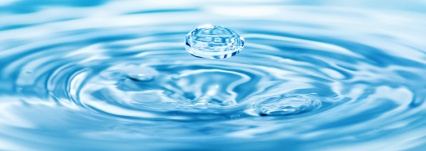 